What Parents/Carers and Children say About Current ProvisionThe school has been so supportive to Dudley and I whilst we have continued to work throughout the crisis. They have dealt with last minute changes to our working patterns and have been able to accommodate the girls at last minute. The girls have benefitted tremendously whilst being at school albeit just a couple of days a week. They have looked forward to going in and although the learning environment is different, it has not been upsetting or disruptive to them. It has been comforting to know they have had social interaction with children their age and also had a place to continue to learn and develop as best they can. I was nervous about sending the girls in at the start and we muddled through to try and prevent them from having to go in, but we soon realised that the school was there to support us and they have done just that. We are grateful that we have been allowed to have the school as an option to us and we have been reassured that the girls are in a safe environment.LauraAs Key workers David and I have been delighted with the provision made by St Neot School.This has provided some much needed structure, which we have not been able to provide at home as we have both been working.Attention to handwashing has been great, with the boys both confirming they wash hands when they arrive, and again after each time they have been outside. Whilst in the classroom setting they are kept approx. 6 ft away from the other pupils, this time has been limited, as they have spent a lot more time outside than normal, with more wild tribe activities and they have been playing hide and seek.They have been able to play football / basketball outside with contact at a minimum. They have also confirmed that items that are handled pencils / footballs / etc are cleaned often and the teachers are always using wipes to keep things clean.The boys have been grateful to go to school as although there are not many of their year groups there, they have found it helpful to see some of their friends whom they have been missing.RegardsKatrina HoskinsFrom the announcement that schools were closing St Neot School and all its staff have been exceptional. Being a key worker there was certainly an element of fear from what may lay ahead and the school has provided a safe and extremely happy haven for our child. We are so grateful that St Neot remained open as he would not have wanted to go anywhere else. Reading, writing and a weekly topic have been maintained whilst also providing an extremely fun place for him to be. He is aware of the bug and they have instilled amazing hand washing techniques with him but he does not fear it, which from a mental well-being side of things we feel is important. The media has provided you with some guilt about sending your child to school despite the scientific evidence being contrary but for us the experience has been nothing short of amazing and we will always be so grateful for the love and support they have shown him. Allowing us to continue working safe in the knowledge that he is in happy and safe environment. Kind Regards Gemma Our family are so grateful for and impressed by the excellent school provision provided by St Neot during the CV-19 lockdown. Our child has enjoyed a huge variety of different activities and learning experiences, within a varied group of subject areas and has come home each day with some great stories to tell! We have been particularly grateful for the fully comprehensive but fuss free attention to important safety measures (hand washing, cross contamination etc), which have crucially reassured us, without causing the children unnecessary anxiety. This is a challenging time for little ones and the comfort of familiar faces and places has gone a long way to making this unprecedented experience less unsettling for them. Thank you to those who have made this possible.HesterJ – We do a lot of fun activities in and outdoors. I feel chilled. We get to play games we don’t usually play like basketball and hide and seek. I was apprehensive but knew it would be okay.J – I feel safe when I come into school. Joe Wicks is fun he does lots of exercise. Some of the exercises are more difficult than others.B – I like meeting with my friends. I have enjoyed work on dinosaurs and finding out about different pirate jobs.  I am happy to be in school and feel safe.H – I like it in school because it is fun and exciting. I especially like writing. I am getting really good at it.E – I feel happy and good coming into school. I like writing. I am good at my phonics and writing words. I sing Happy Birthday twice when I wash my hands. O – I am happy to come into school to see my friends and teachers. I am joyful because I am learning.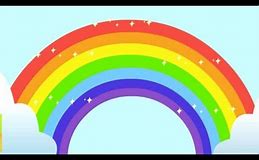 C – I like to learn when I come into school. I feel safe when I come in. 